$37,500.00STOICK – C-SAW RENTALLS LLC4311 4TH ST. SELBYSELBY ORIGINAL N 46’ LOT 17 & ALL LOT 18 BLOCK 4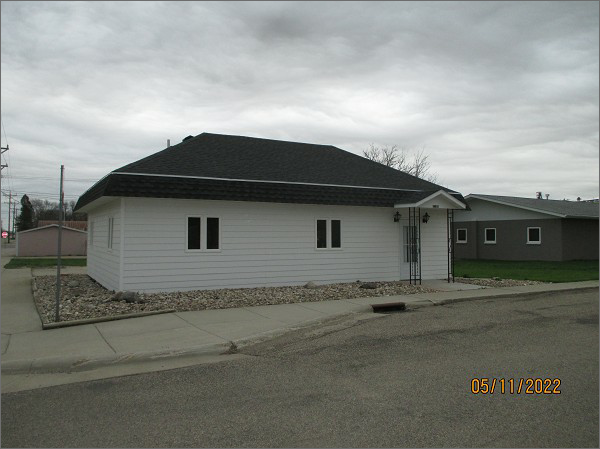 RECORD #4432LOT SIZE 96’ X 140’                                                            MAIN LIVING 842 SQ FTSINGLE FAMILY – 1 STORY                                               2 BEDROOMS 1 BATHAVERAGE QUALITY & CONDITIONBUILT 1920 + -2015; ROOF GOOD, CENTRAL AIRCEMENT BOARD FAIR, METAL/METAL GOOD2021; TOTAL INTERIOR RE-MODELSOLD ON 10/19/21 FOR $37,500ASSESSED IN 2021 AT $29,940ASSESSED IN 2017 AT $26,620                                                            RECORD #4432